Вопрос 1.	Где надо разводить костер летом?Варианты ответова) прямо под деревом;б) в 4 -6 метрах от дерева;в) рядом с водоемом; д) в траве.Вопрос 2.	С помощью чего можно развести огонь?Варианты ответова) любых камней;б) сырых спичек;в) очков;г) оконного стекла.Вопрос 3.	Для разведения костра нужно приготовитьВарианты ответова) бересту;б) сухие ветки или щепки;в) пригодится любая древесина;г) листва дерева.Вопрос 4.	Сырые спички можно высушить:Варианты ответова) около костра;б) с помощью лупы;в) в волосах;г) зажав в ладонях.Вопрос 5.	Как развести костер на снегу?Варианты ответова) вырыть ямку;б) положить дрова прямо на снег;в) сделать настил из бревнышек;г) расчистить снег до земли.Вопрос 6.	 Назовите тип костра.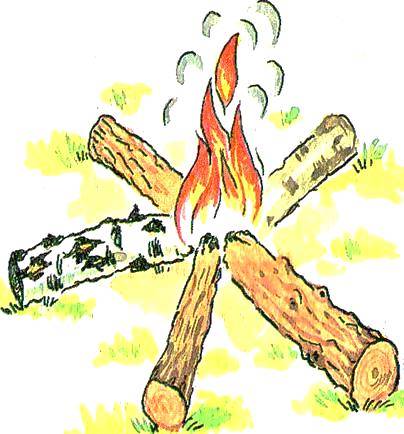 Варианты ответова) Звездныйб) Таежныйв) Нодьяг) ШалашВопрос 7.	 Назовите тип костра.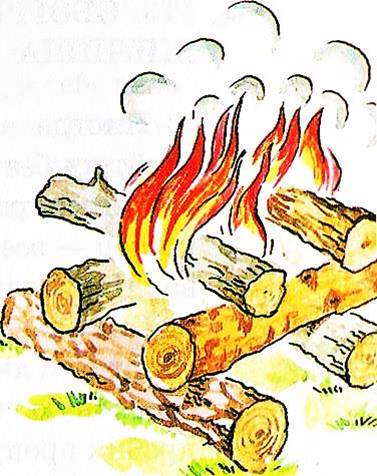 Варианты ответова) Звездныйб) Таежныйв) Нодьяг) Шалашд) КолодецВопрос 8.	 Назовите тип костра.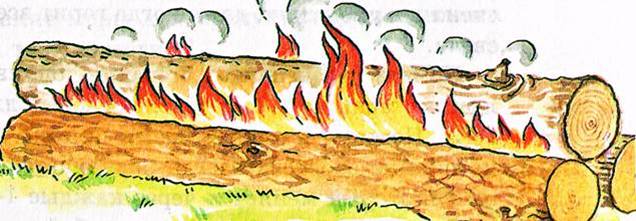 Варианты ответова) Звездныйб) Нодьяв) Таежныйг) ШалашВопрос 9.	 Назовите тип костра.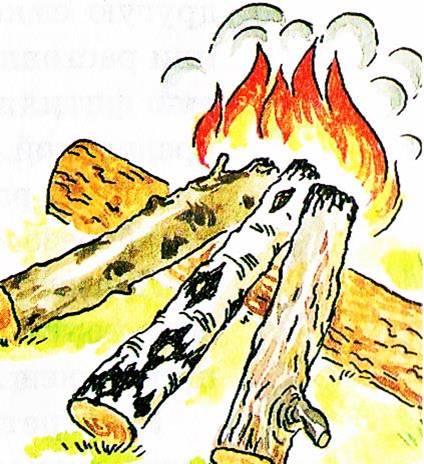 Варианты ответовЗвездныйНодьяТаежныйШалашВопрос 10.	 Назовите тип костра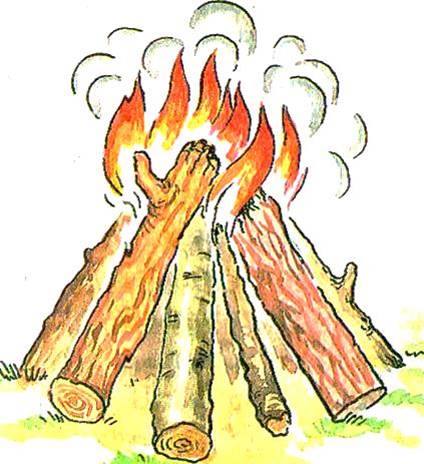 Варианты ответова) Звездныйб) Таежныйв) Нодьяг) ШалашВопрос 11.	Назовите тип костра 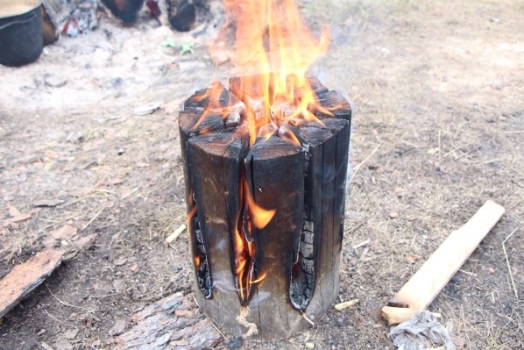 а) «Свеча»;б) «Пушка»;в) «Звездный»;г) «Полинезийский».Вопрос 12.	 Почему, покидая место стоянки, туристы сжигают мусор в костре?Варианты ответова) чтобы не загрязнять природу мусоромб) чтобы загрязнять природу мусоромв) чтобы спрятать мусорВопрос 13.	На каком костре можно быстро вскипятить воду в одной посуде?Варианты ответова) Шалашб) Таежныйв) ЗвездныйВопрос 14.	 Почему при разжигании костра крупные поленья подкладываются во вторую очередь (после лучины, щепок, бумаги)? Варианты ответова) Чтобы дать разгореться коструб) Чтобы дать костру подольше горетьв) Чтобы костёр горел ярче